PROIECTCONSILIUL MUNICIPAL ORHEI                                                                        DECIZIE                                                                                                   Nr. _____________                                                                                                   Din _________ 2020         Cu privire la schimbarea destinației bunului imobil         În conformitate cu art. 14 alin. (1), alin. (3); art. 40 alin.(2) lit. a) din Legea privind administraţia publică locală nr. 436-XVI din 28.12.2006; atr. 10, art. 118-126 din Codul administrativ al Republicii Moldova nr. 116 din 19.07.2018; art. 2 alin. (1) p. d) din Legea nr. 835 din 17. 05. 1996 privind principiile urbanismului și amenajării teritoriului; art. 27 din Regulamentul privind autorizarea funcționării și schimbării destinației construcțiilor și amenajărilor, aprobat prin Hotărîrea Guvernului RM nr. 306 din 30.03.2000                        CONSILIUL MUNICIPAL ORHEI D E C I D E:  Se schimbă destinația bunului imobil din str. Mihai Eminescu 1, ap. 3, numărul cadastral  6401402.182.01.003, suprafața de 60,6 mp, proprietar cet. ----------------, din locuință din cadrul blocului locativ în încăperi nelocative (servicii profesionale).   Prezenta decizie intră în vigoare la data includerii acestea în Registrul de stat al actelor locale și poate fi atacată în Judecătoria Orhei în termen de 30 zile de la data comunicării.    Controlul asupra executării prezentei decizii revine viceprimarului mun. Orhei dna Cristina COJOCARI.    Primar                                                                                                             Pavel VEREJANUViceprimar                                                                                                      Cristina COJOCARIViceprimar                                                                                                      Anastasia ȚURCANViceprimar                                                                                                      Valerian CRISTEASpecialist principal  (jurist)                                                                             Grigore MÎRA    Secretarul Consiliului                                                                                     Ala BURACOVSCHI   Autor: Arhitect-șef                                                                                          Oleg MAEVSCHI                                                                                                                                                                                                                                                                                    Autor: specialist principal                                                                            Tatiana SEMIHOVA                                                                                                Tel.  0235-2-13-32, e-mail: tatiana.semihova@orhei.md CONSILIUL  MUNICIPAL  ORHEI                                                                                PROIECT NOTA INFORMATIVĂLa proiectul de decizie nr. _________din ___________________2020“Cu privire la schimbarea destinației bunului imobil ”Autor: arhitect- șef                                                                                               Oleg MAEVSCHI                                                                                                                                                                                                                                                                                    Autor:  specialist principal                                                                                   Tatiana SEMIHOVA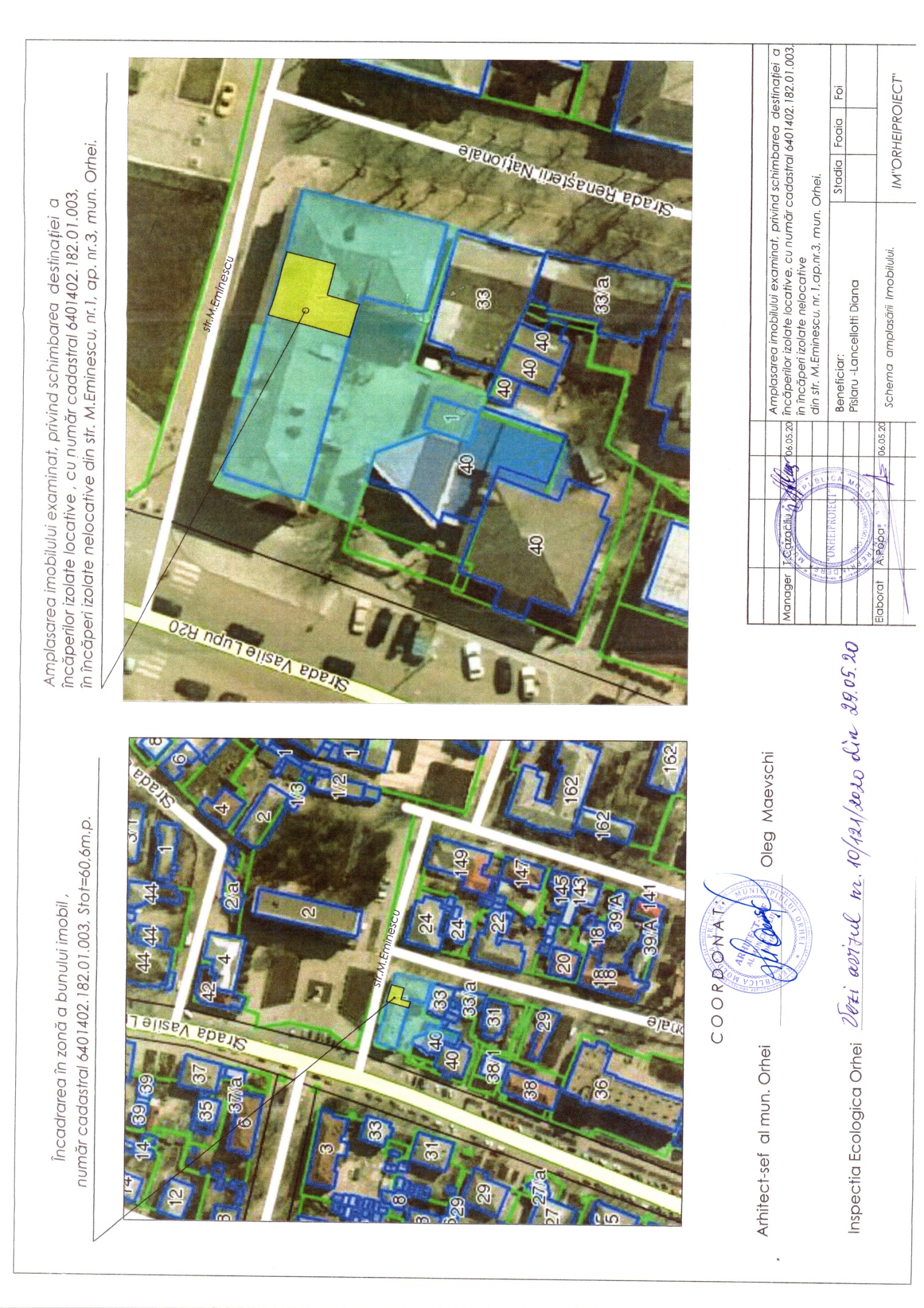  Denumirea autorului şi, după caz, a participanţilor la elaborarea proiectului -  Primăria mun. Orhei, Oleg Maevschi, arhitect - șef, specialist  principal Tatiana Semihova.                                                                                                                                                                                                                                                                                                                      2. Condiţiile ce au impus elaborarea proiectului de act normativ şi finalităţile urmărite:Cererea pentru eliberarea Autorizației de schimbare a destinației depusă de ---------------, studiul de fundamentare a schimbării destinaţiei a unor încăperi locative (ap. 3) cu S = 60,6 mp, numărul cadastral 6401402.182.01.003 mp în încăperi nelocative (servicii profesionale) din cadrul blocului locativ, cu numărul cadastral 6401402.182.01 din str. Mihai Eminescu 1. Decizia consiliului municipal este temeiul juridic pentru eliberarea autorizaţiei de schimbare a destinaţiei.                                                                                                               3. Principalele prevederi ale proiectului și evidențierea elementelor noi:În conformitate cu art. 14 alin. (1), alin. (3); art. 40 alin.(2) lit. a) din Legea privind administraţia publică locală nr. 436-XVI din 28.12.2006; atr. 10, art. 118-126 din Codul administrativ al Republicii Moldova nr. 116 din 19.07.2018; art. 2 alin. (1) p. d) din Legea nr. 835 din 17. 05. 1996 privind principiile urbanismului și amenajării teritoriului; art. 27 din Regulamentul privind autorizarea funcționării și schimbării destinației construcțiilor și amenajărilor, aprobat prin Hotărîrea Guvernului RM nr. 306 din 30.03.20004. Fundamentarea economico-financiară:Cheltuielile vor fi suportate de beneficiar.5. Modul de încorporare a actului în cadrul normativ în vigoare:Conform PUG terenul cu suprafața de 0.1003 ha se află în unitatea teritorială de referinţă UTR-14, subzona C-14, subzona obiectivelor de utilitate publică (subzona centrală). Situația existentă - terenul aferent blocului de locuit cu regim de înălțime P+E.6. Avizarea şi consultarea publică a proiectului: Se plasează pe pagina oficială a Primăriei municipiului Orhei 7. Constatările expertizei de compatibilitate: Aviz de mediu nr. 13-11/40 din 29.05.2020.8. Constatările expertizei juridice – proiectul de decizie se avizează de specialistul jurist al Primăriei Orhei.